ЕПИДЕМИОЛОГИЧНА ОБСТАНОВКА ЗА ОБЛАСТ ДОБРИЧ През периода са регистрирани общо 118 случая на заразни заболявания, от които: Грип и остри респираторни заболявания (ОРЗ) - 88 случая.Общата заболяемост от грип и ОРЗ за областта е 111,01 %оо на 10000 души.Регистрирани остри респираторни заболявания (ОРЗ) по възрастови групи през периода: Един регистриран случай на заболял от COVID-19. Заболяемост за областта за 14 дни на 100 000 жители към 20.02.2023г. – 0,60 %000 при 8,82 %000 за РБългария.28 случая на въздушно-капкова инфекция - 7 на варицела, 20 на скарлатина и 1 на менингококова болест;1 случай на инфекция с множествен механизъм на предаване - сифилис;На територията на област Добрич през отчетния период няма регистрирани хранителни взривове.ДИРЕКЦИЯ „НАДЗОР НА ЗАРАЗНИТЕ БОЛЕСТИ”Направени проверки на обекти в лечебни заведения за болнична, извънболнична медицинска помощ и ДГ- 40.Извършени епидемиологични проучвания на регистрирани заразни болести - 30 бр.Лабораторен контрол на противоепидемичния режим в лечебни заведения за болнична и извънболнична медицинска помощ – 137 бр. проби с 4 положителни резултата: 112 бр. паразитологични проби с 4 положителни резултата и 25 бр. микробиологични проби.През консултативния кабинет по СПИН /КАБКИС/ са преминали 12 лица. ДИРЕКЦИЯ „МЕДИЦИНСКИ ДЕЙНОСТИ”Извършени са общо 6 броя проверки, от които 2 на лечебни заведения за извънболнична помощ и 2 проверки на аптеки. Няма установени нарушения. Подготвени и изпратени документи към Изпълнителна Агенция Медицински надзор за промяна в обстоятелства на ЛЗ –  2 бр. Изготвено и изпратено удостоверение по чл. 81  на РЗОК – 1 бр.Приети  и обработени  жалби 2 бр.За периода в РКМЕ са приети и обработени 105 медицински досиета, извършени са 91 справки, изготвени са 115 преписки и 65 бр. МЕД за протокола за ТП на НОИ.ДИРЕКЦИЯ „ОБЩЕСТВЕНО ЗДРАВЕ”Предварителен здравен контрол: проведени са 2 експертни съвета при РЗИ-Добрич. Разгледани са 6 проектни документации,  издадени са: 6 становища по процедурите на ЗООС, взето е участие в 1 ДПК. Извършени са 10 проверки на обекти с обществено предназначение (ООП) в процедура по регистрация, вкл. и по предписания. Регистриран е 1 обект с обществено предназначение. През периода са извършени общо 28 основни проверки по текущия здравен контрол. Реализираните насочени проверки са общо 66: 49 от тях са извършени във връзка с контрола по тютюнопушенето и продажбата на алкохол; 4 – контрол върху ДДД-мероприятията; 6 - по спазване забраната за продажба и употреба на диазотен оксид (райски газ); 2 – по изпълнения на предписания и заповеди; 5 - проверки на нотифицирани химични смеси в ICSMS системата.Лабораторен контрол:По отношение на констатираните отклонения от здравните норми са предприети следните административно-наказателни мерки:- издадени са 5 предписания за провеждане на задължителни хигиенни мерки, 1 – за спиране експлоатацията на част от обект с обществено предназначение и 1 – за спиране реализацията на стоки със значение за здравето;- издадени са 2 заповеди като мерки за административна принуда: 1 – за спиране експлоатацията на част от обект с обществено предназначение и 1 – за унищожаване/пренасочване на стоки със значение за здравето.Дейности по профилактика на болестите и промоция на здравето (ПБПЗ):Проведени са 32 лекции и обучения с обхванати 756 лица в учебни и детски заведения на територията на гр. Добрич, гр. Тервел, гр. Каварна и гр. Ген. Тошево, при провеждането, на които са предоставени 280 бр. здравно-образователни материали и 200 бр. презерватива. Оказани са 14 бр. методични дейности на 27 лица - медицински специалисти и педагози.Проведени са 4 масови прояви с 465 участници във връзка с кампания за 14.02 „Ден на влюбените“ и образователна кампания за здравния риск от употребата и злоупотребата с алкохол. Издаден е информационен бюлетин във връзка с отбелязване на 14.02.2023 г. – „Свети Валентин – Ден на влюбените“ и антиспин кампания 2023 г. – втори етап, който е изпратен до местни медийни и електронни издания.Извършено е изследване съдържанието на въглероден монооксид и карбоксихемоглобин в издишан въздух на 21 активни и пасивни пушача с апарат Smoker lyzer.СЕДМИЧЕН ОТЧЕТ ПО СПАЗВАНЕ ЗАБРАНАТА ЗА ТЮТЮНОПУШЕНЕЗа 10.02- 16.02.2023 г. по чл. 56 от Закона за здравето са извършени 45 проверки в 45 обекта (4 детски и учебни заведения, 22 други закрити обществени места по смисъла на § 1а от допълнителните разпоредби на Закона за здравето, 19 открити обществени места). Не са констатирани нарушения на въведените забрани и ограничения за тютюнопушене в закритите и някои открити обществени места. Няма издадени предписания и актове.Д-Р НИКОЛИНКА МИНЧЕВАЗа Директор на Регионална здравна инспекция-Добрич, съгласно Зап. № РД-01-60/20.02.2023 г. на Директора на РЗИ-Добрич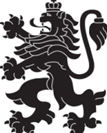 РЕПУБЛИКА БЪЛГАРИЯМинистерство на здравеопазванетоРегионална здравна инспекция-ДобричСЕДМИЧЕН ОПЕРАТИВЕН БЮЛЕТИН НА РЗИ-ДОБРИЧза периода- 10.02- 16.02.2023 г. (7-ма седмица)  0-4 г.5-14 г.15-29 г.30-64 г+65 г.общоЗаболяемост %оо22292312288111,01 %оо